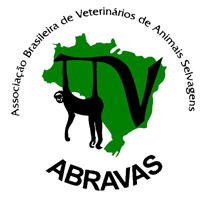 CURSO:  “ATUALIZAÇÃO EM MEDICINA DE COELHOS”Período: 30 e 31 de março de 2019
Local: Clínica Veterinária SELVA, São Bernardo do Campo
FICHA DE INSCRIÇÃONome: _______________________________________________________________________CPF: _________________________	R.G.: ________________________________________Email: ___________________________________________Endereço: ____________________________________________________________________nº __________	Bairro ____________________Cidade: ______________Estado: ____________ País: _______________CEP: _________Telefone Residencial: (____) ____________Telefone Comercial: (____) ____________Telefone Celular: (____) ____________	Associado ABRAVAS?(   ) Sim (2019)                 (   ) Sim (2018)                                                   (     ) Não(  ) Graduando                 (   ) Profissional		Associado de parceiras?
(  ) ABRV  (  ) ABEV  (   ) AZAB (   ) AVETCEL (   ) CBAV (   ) GRUPO FOWLERComo soube do curso:(  ) Site ABRAVAS(  ) Facebook(  ) Email(  ) Indicação de colegaForma de pagamento:(  )  Boleto bancário (envio em até 24 horas, vencimento em até 3 dias)(  ) PagSeguro (Cartão de crédito, com taxa de serviço)(  ) PayPal (Cartão de crédito, com taxa de serviço)OBSERVAÇÕES:Vagas limitadas, a ordem de inscrição se dará pela data de pagamento.A ficha de inscrição deverá ser enviada ao e-mail info@abravas.org.brA efetivação da inscrição ocorrerá somente após o pagamento; a ordem de pagamento escolhida (Boleto, PagSeguro ou PayPal) será enviada em até 24 horas após o recebimento da ficha de inscrição.Desistências: Em caso de desistência até o dia 6 de março de 2019, com devolução de 50% do valor pago na inscrição. Após esta data, apenas será permitida a substituição do cursista inscrito, sem devolução de pagamento. A devolução ocorrerá, via depósito em conta corrente em até 30 dias após o evento. 